КОМИТЕТ КУЛЬТУРНОГО НАСЛЕДИЯСАРАТОВСКОЙ ОБЛАСТИПРИКАЗот 27 июля 2023 г. N 01-04/287О СОЗДАНИИ ОБЩЕСТВЕННОГО НАУЧНО-МЕТОДИЧЕСКОГО СОВЕТАПО КУЛЬТУРНОМУ НАСЛЕДИЮ ПРИ КОМИТЕТЕ КУЛЬТУРНОГО НАСЛЕДИЯСАРАТОВСКОЙ ОБЛАСТИВ соответствии с Федеральным законом от 25.06.2002 N 73-ФЗ "Об объектах культурного наследия (памятниках истории и культуры) народов Российской Федерации", Законом Саратовской области от 04.11.2003 N 69-ЗСО "Об охране и использовании объектов культурного наследия (памятников истории и культуры) народов Российской Федерации, находящихся на территории Саратовской области", постановлением Правительства Саратовской области от 06.12.2021 N 1051-П "Вопросы комитета культурного наследия Саратовской области" приказываю:1. Создать общественный научно-методический совет по культурному наследию при комитете культурного наследия Саратовской области.2. Утвердить:Положение об общественном научно-методическом совете по культурному наследию при комитете культурного наследия Саратовской области согласно приложению N 1 к настоящему приказу;состав общественного научно-методического совета по культурному наследию при комитете культурного наследия Саратовской области согласно приложению N 2 к настоящему приказу.3. Признать утратившим силу приказ управления по охране объектов культурного наследия Правительства Саратовской области от 09.11.2015 N 29 "О создании общественного научно-методического совета по культурному наследию при управлении по охране объектов культурного наследия Правительства Саратовской области".4. Начальнику отдела правовой и организационно-кадровой работы комитета культурного наследия Саратовской области Белову А.К. обеспечить направление копий настоящего приказа:в прокуратуру Саратовской области - в течение трех рабочих дней со дня его подписания;в министерство информации и массовых коммуникаций Саратовской области - не позднее одного рабочего дня после его принятия;в управление Министерства юстиции Российской Федерации по Саратовской области - в семидневный срок после дня первого официального опубликования.5. Приказ вступает в силу с момента его официального опубликования.6. Контроль за исполнением приказа оставляю за собой.Министр области -председатель комитетаВ.В.МУХИНПриложение N 1к приказукомитета культурного наследияСаратовской областиот 27 июля 2023 г. N 01-04/287ПОЛОЖЕНИЕОБ ОБЩЕСТВЕННОМ НАУЧНО-МЕТОДИЧЕСКОМ СОВЕТЕ ПО КУЛЬТУРНОМУНАСЛЕДИЮ ПРИ КОМИТЕТЕ КУЛЬТУРНОГО НАСЛЕДИЯСАРАТОВСКОЙ ОБЛАСТИ1. ОБЩИЕ ПОЛОЖЕНИЯ1.1. Общественный научно-методический совет по культурному наследию при комитете культурного наследия Саратовской области (далее - Совет, Комитет) является коллегиальным консультативно-экспертным и совещательным органом, образованным в целях выработки рекомендаций и предложений в сфере сохранения, использования, популяризации и государственной охраны объектов культурного наследия, расположенных на территории Саратовской области, а также в сфере регулирования градостроительной деятельности в зонах охраны объектов культурного наследия, расположенных на территории Саратовской области, привлечения к данной проблематике представителей органов государственной власти области, органов местного самоуправления и различных профессиональных организаций.1.2. В своей деятельности Совет руководствуется Конституцией Российской Федерации, Федеральным законом от 25.06.2002 N 73-ФЗ "Об объектах культурного наследия (памятниках истории и культуры) народов Российской Федерации", иными нормативными правовыми актами Российской Федерации, Законом Саратовской области от 04.11.2003 N 69-ЗСО "Об охране и использовании объектов культурного наследия (памятников истории и культуры) народов Российской Федерации, находящихся на территории Саратовской области", иными нормативными правовыми актами Саратовской области, а также настоящим Положением.1.3. Состав Совета может формироваться из представителей органов исполнительной власти Саратовской области, иных органов государственной власти, органов местного самоуправления, привлеченных к работе Совета представителей профессиональной общественности, научных учреждений и учебных заведений, высококвалифицированных специалистов в сферах истории архитектуры и градостроительства, реставрации памятников истории и культуры, авторитетных специалистов в сфере архитектурного проектирования и градостроительства, утверждается и изменяется приказом Комитета.2. ПРИНЦИПЫ, ЗАДАЧИ И ФУНКЦИИ СОВЕТА2.1. Деятельность Совета основывается на принципах:научной обоснованности, объективности, законности;презумпции сохранности объектов культурного наследия;достоверности и полноты информации, представляемой заинтересованным лицом на рассмотрение Совета;независимости экспертов;гласности;коллективного принятия решений, недопущения ведомственных и конъюнктурных подходов и субъективизма.2.2. Основные задачи и функции Совета:2.2.1. Рассмотрение по предложению Комитета вопросов законодательного и нормативного правового обеспечения охраны объектов культурного наследия, государственного учета объектов культурного наследия, возникших в результате исторических событий, представляющих собой ценность с точки зрения истории, археологии, архитектуры, градостроительства, социальной культуры и являющихся подлинными источниками информации о развитии культуры.2.2.2. Подготовка рекомендаций при рассмотрении программ охраны культурного наследия, в том числе финансирования, а также законодательных, нормативных, научно-методических, историко-культурных, научно-технических, исследовательских, проектных материалов.2.2.3. Содействие в организации и проведении региональных мероприятий в сфере охраны, сохранения и использования объектов культурного наследия.2.2.4. Содействие в популяризации объектов культурного наследия, их сохранения и использования в периодической печати и средствах массовой информации.2.2.5. Содействие во взаимодействии органов государственной власти, органов местного самоуправления, профессиональных организаций при решении вопросов по сохранению, использованию, популяризации и государственной охране объектов культурного наследия на территории Саратовской области.3. ОСНОВНЫЕ НАПРАВЛЕНИЯ ДЕЯТЕЛЬНОСТИ СОВЕТА3.1. Рассмотрение по предложению Комитета обращений и обоснований включения (либо исключения) объектов, имеющих историческую, научную, художественную и иную культурную ценность, в перечень выявленных объектов культурного наследия, единый государственный реестр объектов культурного наследия (памятников истории и культуры) народов Российской Федерации (далее - реестр).3.2. Рассмотрение по предложению Комитета обращений и обоснований изменения категории историко-культурного значения объектов культурного наследия.3.3. Рассмотрение историко-культурных опорных планов исторических поселений или части их территории.3.4. Рассмотрение проектов генеральных планов исторических поселений, проектов планировки и межевания их отдельных территорий.3.5. Рассмотрение проектов нового строительства и реконструкции существующих объектов в историческом поселении и в границах зон охраны объектов культурного наследия с целью определения их соответствия режимам использования земель и градостроительным регламентам, установленным в границах данных зон.3.6. Обсуждение научной, исследовательской и проектной документации по сохранению объектов культурного наследия (ремонт, консервация, реставрация, приспособление для современного использования, воссоздание, реконструкция, археологические полевые работы) и их территорий.3.7. Рассмотрение предложений по хозяйственному освоению земельных участков в установленных границах зон охраны объектов культурного наследия.3.8. Разработка и рассмотрение предложений для включения в государственные целевые программы сохранения, использования, популяризации и государственной охраны объектов культурного наследия.3.9. Обсуждение проектов нормативных правовых актов в области сохранения, использования, популяризации и государственной охраны объектов культурного наследия.3.10. Рассмотрение научно-методических вопросов в области сохранения, использования, популяризации и государственной охраны объектов культурного наследия.4. ПРАВА СОВЕТА4.1. Запрашивать и получать в установленном порядке от заинтересованных органов государственной власти области, органов местного самоуправления, общественных и иных организаций независимо от их ведомственной подчиненности и форм собственности материалы и информацию, необходимые для выполнения задач, возложенных на Совет.4.2. Привлекать на безвозмездной основе к участию в работе Совета научные и другие организации, независимых экспертов и специалистов.4.3. Вносить предложения и проекты для развития и совершенствования научно-методической, нормативно-правовой, информационной базы, обеспечивающей сохранение культурного наследия.4.4. Инициировать проведение областных совещаний, конференций, семинаров по наиболее принципиальных и сложным научно-техническим проблемам в области сохранения культурного наследия.4.5. Информировать средства массовой информации о работе Совета.4.6. Рассматривать вопросы, связанные с выявлением, учетом, инвентаризацией, изучением, сохранением (охрана, использование, производственно-реставрационные работы, проекты зон охраны, положения об историко-культурных заповедниках, заповедных местах и т.д.) объектов культурного наследия на территории области.4.7. Вносить в органы государственной власти области и органы местного самоуправления предложения и оказывать консультации по вопросам сохранения, использования и популяризации объектов культурного наследия.4.8. Вносить предложения по вопросам:включения выявленного объекта культурного наследия в реестр в качестве объекта культурного наследия регионального значения или в качестве объекта культурного наследия местного (муниципального) значения;изменения категории историко-культурного значения объекта культурного наследия регионального значения;исключения объекта культурного наследия регионального или местного (муниципального) значения из реестра;включения объекта, обладающего признаками объекта культурного наследия, в перечень выявленных объектов культурного наследия;исключения объекта культурного наследия из списка выявленных объектов культурного наследия.4.9. Формировать в соответствии с возложенными на Совет основными задачами рабочие группы Совета для проведения аналитических и экспертных работ.5. СОСТАВ СОВЕТА5.1. В состав Совета входят председатель Совета, его заместитель, секретарь и члены Совета.5.2. Председатель Совета:5.2.1. руководит деятельностью Совета, вносит предложения по составу Совета и несет персональную ответственность за выполнение возложенных на него задач;5.2.2. определяет место и время проведения заседания Совета;5.2.3. утверждает повестку дня заседания Совета;5.2.4. руководит текущей работой Совета;5.2.5. подписывает решения Совета;5.2.6. осуществляет общий контроль за реализацией принятых Советом решений;5.3. в отсутствие председателя Совета его функции исполняет заместитель председателя Совета.5.4. Секретарь Совета:5.4.1. организует заседания Совета, заблаговременно уведомляя его членов о месте и времени проведения очередного заседания и его повестке, осуществляет рассылку необходимых для предстоящего заседания материалов, готовит проекты его решений;5.4.2. ведет протокол заседаний Совета;5.4.3. представляет председателю Совета информацию о ходе принятых Советом решений.5.5. Заместитель председателя Совета инициирует внеочередные заседания Совета, вносит предложения для обсуждения на заседаниях Совета, в том числе представленные членами Совета, организует подготовку материалов в соответствии с внесенными для обсуждения вопросами по направлениям деятельности Совета, передает подготовленные для проведения заседаний Совета материалы секретарю Совета, председательствует на заседании Совета при отсутствии председателя Совета.5.6. Члены Совета вправе:5.6.1. участвовать в заседаниях Совета и голосовать по обсуждаемым вопросам, вносить на рассмотрение Совета предложения по вопросам сохранения, использования и популяризации памятников истории и культуры;5.6.2. предварительно знакомиться с материалами, представляемыми на рассмотрение Совета;5.6.3. участвовать в обсуждении вопросов, выносимых на рассмотрение Совета, и в принятии решений путем их коллегиального обсуждения, предлагать для постановки на голосование вопросы, не входящие в повестку дня заседания Совета;5.6.4. выражать свое особое мнение в письменной форме, прилагаемой к протоколу заседания, о чем в протоколе делается отметка;5.6.5. получать у секретаря Совета копии протоколов заседаний Совета;5.6.6. получать информацию о ходе выполнения решений Совета;5.6.7. вносить предложения по кандидатурам экспертов и специалистов в составы комиссий и рабочих групп, вносить предложения по включению в состав Совета новых членов Совета;5.6.8. в случае невозможности участия в заседании Совета направлять своего уполномоченного представителя;5.6.9. выйти из состава Совета на основании письменного заявления.6. ОРГАНИЗАЦИЯ И ПОРЯДОК ДЕЯТЕЛЬНОСТИ СОВЕТА6.1. Совет осуществляет свою деятельность в виде очередных и внеочередных заседаний. Заседания Совета проводятся по мере необходимости, но не реже одного раза в квартал. Внеочередные заседания Совета могут созываться по решению председателя Совета (при его отсутствии - заместителя председателя Совета).6.2. Деятельность Совета осуществляется на основе квартальных (перспективных) планов, скорректированных с учетом поступающих поручений и представляемых материалов.6.3. Заседания Совета являются открытыми, на них могут приглашаться представители органов государственной власти и органов местного самоуправления, общественных организаций, физические и юридические лица по вопросам, затрагивающим их интересы.6.4. На заседаниях Совета могут присутствовать иные лица, не входящие в состав Совета, приглашенные на заседание по предварительному согласованию с председателем Совета.6.5. Приглашенные для участия в заседании Совета лица, не входящие в состав Совета, имеют право участвовать в обсуждении вопросов, рассматриваемых на заседании Совета, в соответствии с главой 7 настоящего Положения.6.6. Заседание Совета правомочно, если на нем присутствуют не менее половины от общего числа его членов.6.7. Решение Совета принимается простым большинством голосов от числа присутствующих на заседании.6.8. В случае равенства голосов решающим является голос председателя Совета. При решении вопросов на заседании Совета каждый член Совета обладает одним голосом.6.9. По результатам работы Совета секретарем Совета оформляется протокол заседания, в котором фиксируются решения по каждому из рассматриваемых вопросов с приложением особых мнений членов Совета. Протокол подписывается председателем Совета (председательствующим заместителем председателя Совета) и секретарем Совета. Копии протокола направляются членам Совета, принимавшим участие в заседании Совета, в срок, не позднее 10 дней со дня заседания.6.10. Решения Совета носят рекомендательный характер и учитываются Комитетом при осуществлении возложенных полномочий.6.11. Решения Совета, принятые в пределах его компетенции, направляются в органы государственной власти области, органы местного самоуправления, а также по необходимости в общественные объединения, научные и другие организации.6.12. Организационно-техническое обеспечение деятельности Совета осуществляется Комитетом.6.13. Протоколы заседаний, материалы и документы хранятся в Комитете.7. ПРИСУТСТВИЕ НА ЗАСЕДАНИЯХ СОВЕТА ЛИЦ, НЕ ВХОДЯЩИХВ СОСТАВ СОВЕТА7.1. На заседания Совета в случае необходимости приглашаются граждане или представители организаций, являющиеся:собственником (пользователем) объекта культурного наследия или объекта, имеющего историко-культурную ценность, а также земельного участка, в границах которого расположен объект культурного наследия;заказчиком и автором проекта работ по сохранению объекта культурного наследия, а также землеустроительных, земляных, строительных, мелиоративных, хозяйственных и иных работ.7.2. На заседания Совета в случае необходимости приглашаются представители муниципальных образований, на территории которых расположены объекты, в отношении которых Советом рассматривается вопрос, а также представители федеральных и региональных органов государственной власти.Представители данных органов могут присутствовать на заседаниях Совета по собственной инициативе. В этом случае руководитель соответствующего органа или его заместитель уведомляет председателя Совета о предполагаемом участии представителя органа заблаговременно до заседания Совета, и сообщает должность, фамилию, имя и отчество представителя.7.3. На заседания Совета могут быть приглашены представители политических партий, иных общественных объединений (далее - общественное объединение).Представители общественных объединений вправе присутствовать на заседаниях Совета по инициативе общественного объединения в случае если вопрос, решаемый Советом, является общественно-значимым и входит в сферу деятельности соответствующего общественного объединения. В этом случае руководитель общественного объединения уведомляет председателя Совета о предполагаемом участии представителя данного общественного объединения заблаговременно до заседания Совета, и сообщает фамилию, имя и отчество представителя.7.4. В заседаниях Совета вправе принять участие граждане или представитель (представители) группы граждан, при рассмотрении Советом вопроса, если полагают, что решение данного вопроса затрагивает их права и законные интересы. В этом случае гражданин (граждане) заблаговременно до заседания Совета, направляют председателю Совета письменное заявление, в котором кратко описывают, каким образом внесенный в повестку дня Совета вопрос затрагивает их права и законные интересы, и уведомляют о желании присутствовать на заседании Совета при рассмотрении данного вопроса. Заявление подписывается лично подавшим его гражданином с указанием фамилии, имени и отчества и места жительства. При явке на заседание Совета гражданин предъявляет секретарю Совета паспорт или иной документ, удостоверяющий личность.7.5. Лица, указанные в пунктах 7.1 - 7.4 настоящего Положения, участвуют в заседаниях Совета без права совещательного голоса.7.6. На заседаниях Совета по согласованию с председателем Совета вправе участвовать представители средств массовой информации при обсуждении вопросов, имеющих общественно значимый интерес в порядке, предусмотренном действующим законодательством о средствах массовой информации.7.7. Лица, указанные в пунктах 7.1 - 7.4 настоящего Положения, вправе требовать его повторного проведения по затрагивающему их права и законные интересы вопросу в случае если они намерены провести в установленном порядке независимую экспертизу за счет собственных средств.8. ПРЕКРАЩЕНИЕ ДЕЯТЕЛЬНОСТИ СОВЕТАСовет прекращает свою деятельность на основании приказа Комитета.Приложение N 2к приказукомитета культурного наследияСаратовской областиот 27 июля 2023 г. N 01-04/287СОСТАВОБЩЕСТВЕННОГО НАУЧНО-МЕТОДИЧЕСКОГО СОВЕТАПО КУЛЬТУРНОМУ НАСЛЕДИЮ ПРИ КОМИТЕТЕ КУЛЬТУРНОГО НАСЛЕДИЯСАРАТОВСКОЙ ОБЛАСТИ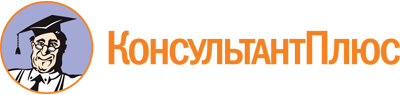 Приказ комитета культурного наследия Саратовской области от 27.07.2023 N 01-04/287
(ред. от 12.10.2023)
"О создании общественного научно-методического совета по культурному наследию при комитете культурного наследия Саратовской области"
(вместе с "Положением об общественном научно-методическом совете по культурному наследию при комитете культурного наследия Саратовской области")Документ предоставлен КонсультантПлюс

www.consultant.ru

Дата сохранения: 05.11.2023
 Список изменяющих документов(в ред. приказа комитета культурного наследия Саратовской областиот 12.10.2023 N 01-04/375)Список изменяющих документов(в ред. приказа комитета культурного наследия Саратовской областиот 12.10.2023 N 01-04/375)Мухин Владимир Валерьевичминистр Саратовской области - председатель комитета культурного наследия Саратовской области, председатель Совета;Кудрявцев Виталий Викторовичкандидат архитектуры, заведующий кафедрой "Дизайн архитектурной среды" федерального государственного бюджетного образовательного учреждения высшего образования "Саратовский государственный технический университет имени Гагарина Ю.А.", заместитель председателя Совета (по согласованию);Пинчук Елена Алексеевнареферент отдела сохранения объектов культурного наследия комитета культурного наследия Саратовской области, секретарь Совета.Члены комиссии:Члены комиссии:Соколов Сергей Анатольевичминистр строительства и жилищно-коммунального хозяйства Саратовской области (по согласованию);Морозова Оксана Васильевнаначальник Средневолжского филиала федерального государственного бюджетного учреждения культуры "Агентство по управлению и использованию памятников истории и культуры" (по согласованию);Лесной Сергей Анатольевичдиректор ООО "КВС-СТРОЙ" (по согласованию);Монахов Сергей Юрьевичдиректор Института археологии и культурного наследия Саратовского государственного университета имени Н.Г. Чернышевского, доктор исторических наук, профессор (по согласованию);Дядченко Сергей Федоровичкандидат архитектуры, заведующий кафедрой "Архитектура" федерального государственного бюджетного образовательного учреждения высшего образования "Саратовский государственный технический университет имени Гагарина Ю.А.", доцент (по согласованию);Савинов Алексей Валентиновичдоктор технических наук, профессор, генеральный директор ООО Научно-проектнопроизводственное предприятие "Геотехника-СПИ" (по согласованию);Журба Виктория Андреевнаначальник отдела исторической информации и исследований государственного автономного учреждения культуры "Научно-производственный центр по историко-культурному наследию Саратовской области";Чеботарев Александр Евгеньевичиерей, руководитель Архитектурно-реставрационного отдела Саратовской епархии (по согласованию);Свешникова Юлия Александровнадиректор ООО "СВИФТ" (по согласованию);Шитов Алексей Валентиновичдиректор ООО "Архитектурно-реставрационная мастерская Шитова А.В." (по согласованию);Иванкин Александр Михайловичдиректор ООО Реставрационно-строительная компания "Наследие" (по согласованию);Евсеева Ксения Анатольевнадиректор ООО Институт "САРАТОВОБЛПРОЕКТ" (по согласованию).